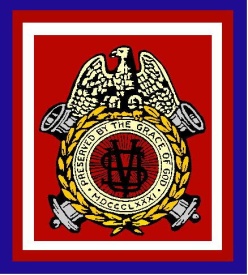 General Order #7SERIES 2013-2014April 26,  2014Brothers of the Department of the Chesapeake,As, I take leave of the office of Commander please let me express my sincere appreciation for the support you have given me over the past year.   Being Commander of the Department of the Chesapeake has been one of the most rewarding experiences of my life. Now in this final hour of my administration, I issue this order to document the following personal awards that were presented at the 127th Department Encampment in Lynchburg, VA.The Richard C. Schlenker Award for Merit [The Department of the Chesapeake's Highest Award] - Brother Ben Hawley, Lincoln Cushing CampThe Andrew Johnson Medal for Service to the Department of the Chesapeake                                 Brother Karl Woodcock, Antietam Camp                                                                                       Brother Brian Withrow, Irish Brigade CampThe Dr. Mary Walker Award [Ladies Appreciation, Department Award]                                           Sister Mildred Ames, Lincoln Cushing Auxiliary										
Mark R. DayCommander, Department of the Chesapeake
Sons of Union Veterans of the Civil WarAttest: Michael Paquette
Secretary, Department of the ChesapeakeSons of Union Veterans of the Civil War Office of the Department Commander Mark R. Day104 Mullbury PlaceLynchburg, VA 24502oscmbb64@msn.com